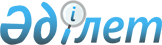 О внесении изменений в Положение о стажерах нотариусов, утвержденное Министром юстиции Республики Казахстан 8 января 1998 г.
					
			Утративший силу
			
			
		
					Приказ Министерства юстиции Республики Казахстан от 28 мая 1999 года N 39. Зарегистрирован в Министерстве юстиции Республики Казахстан 15.06.1999г. за N 804. Утратил силу - приказом Министра юстиции Республики Казахстан от 20 августа 2003 года № 169 (V032468)



     Приказываю:        



     1. Внести в Положение о стажерах нотариусов, утвержденное Министром юстиции Республики Казахстан 8 января 1998 года за 
 N 3 
  следующие изменения:



     абзац второй и третий пункта 6 исключить;



     абзац третий пункта 8 исключить.



     2. Настоящий приказ вступает в силу со дня подписания.


     Министр 


					© 2012. РГП на ПХВ «Институт законодательства и правовой информации Республики Казахстан» Министерства юстиции Республики Казахстан
				